定西市中医院计划招聘人数和岗位要求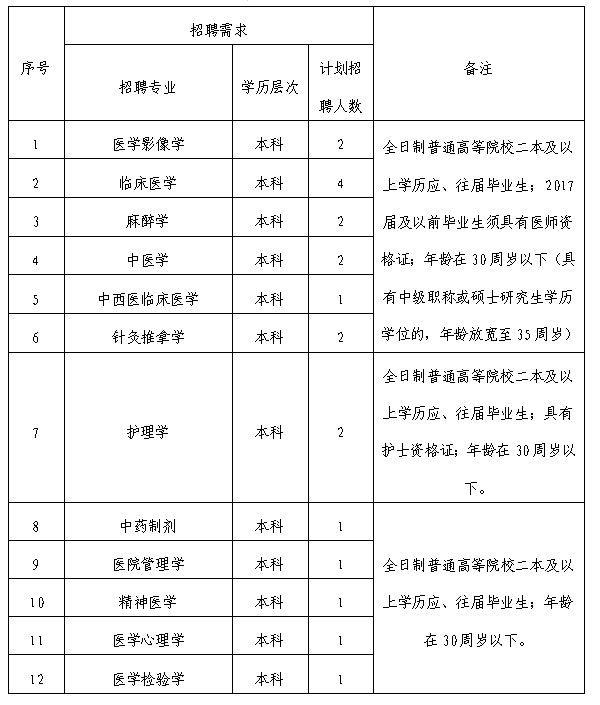 